Date      Title Specialist Teacher, Health Related Education Team (HRET)Service Group Education Learning and SkillsChildren Families and Cultural ServicesService Group Education Learning and SkillsChildren Families and Cultural ServicesPost Ref.Job PurposeTo provide individualised teaching and learning programmes to meet the diverse needs of pupils assigned to the HRET.Job PurposeTo provide individualised teaching and learning programmes to meet the diverse needs of pupils assigned to the HRET.Job PurposeTo provide individualised teaching and learning programmes to meet the diverse needs of pupils assigned to the HRET.Job PurposeTo provide individualised teaching and learning programmes to meet the diverse needs of pupils assigned to the HRET.Key ResponsibilitiesTo carry out the professional duties of a teacher as required and in line with the current Professional Standards for Teachers.To improve the performance of staff by providing effective line management, supervision and appropriate support and guidance in accordance with Nottinghamshire County Council regulations and policies.To develop curriculum planning to ensure delivery of effective educational provision resulting in improved outcomes for learners.To work co-operatively with parents; linking pupils’ home and school to facilitate their re-inclusion or transition as appropriate.To ensure compliance with the policies and procedures of the Nottinghamshire Safeguarding Children Partnership and local guidance and legislative requirements for confidentiality and data protection.To work in partnership with medical staff and other agencies as required.To undertake duties in line with the service targets, policies and procedures including the Lone Working Guidance.To inform the HRET Coordinator of any changes within the service, which could result in reduced performance or customer satisfaction issues.To act as an exemplar in carrying out his/her duties in a positive, professional and flexible manner.Key ResponsibilitiesTo carry out the professional duties of a teacher as required and in line with the current Professional Standards for Teachers.To improve the performance of staff by providing effective line management, supervision and appropriate support and guidance in accordance with Nottinghamshire County Council regulations and policies.To develop curriculum planning to ensure delivery of effective educational provision resulting in improved outcomes for learners.To work co-operatively with parents; linking pupils’ home and school to facilitate their re-inclusion or transition as appropriate.To ensure compliance with the policies and procedures of the Nottinghamshire Safeguarding Children Partnership and local guidance and legislative requirements for confidentiality and data protection.To work in partnership with medical staff and other agencies as required.To undertake duties in line with the service targets, policies and procedures including the Lone Working Guidance.To inform the HRET Coordinator of any changes within the service, which could result in reduced performance or customer satisfaction issues.To act as an exemplar in carrying out his/her duties in a positive, professional and flexible manner.Key AccountabilitiesWorks towards specified service targets and priorities within agreed resources.Effective supervision of staff to secure high levels of performance.Delivery of high-quality teaching and learning opportunities to ensure appropriate and differentiated curriculum access for pupils.Ensures that provision conforms to the appropriate quality standards for the service area and adheres to relevant inspection requirements.Committed to taking account of the views of children, young people and their parents.Alert the Coordinator of any issues that could affect performance.Key AccountabilitiesWorks towards specified service targets and priorities within agreed resources.Effective supervision of staff to secure high levels of performance.Delivery of high-quality teaching and learning opportunities to ensure appropriate and differentiated curriculum access for pupils.Ensures that provision conforms to the appropriate quality standards for the service area and adheres to relevant inspection requirements.Committed to taking account of the views of children, young people and their parents.Alert the Coordinator of any issues that could affect performance.The post holder will perform any duty or task that is appropriate for the role describedThe post holder will perform any duty or task that is appropriate for the role describedThe post holder will perform any duty or task that is appropriate for the role describedThe post holder will perform any duty or task that is appropriate for the role describedPerson SpecificationPerson SpecificationEducation and KnowledgeQualified Teacher status.Degree or equivalent relevant qualification.Evidence of relevant continuing professional development, including specialist training courses and qualifications.Knowledge and understanding of current developments and legislation relating to the curriculum, SEND and inclusion.Knowledge of current regulation and inspection requirements relevant to the service area.Knowledge and ability to;teach across a range of subjects and key stages.assess the needs of individual learners and deliver supportive interventions to meet their diverse needs.plan, review and record the progress of learners.work positively with the behavioural, emotional, social and medical needs of learners accessing the HRET.use mobile technology and ICT to communicate and enhance the learning experience of learnersKnowledge of hygiene, health and safety procedures required for working in hospitals or with learners receiving medical treatment.Knowledge and understanding of the responsibilities relating to the safeguarding of children and young people.Personal Skills and General CompetenciesSets an excellent example of customer service for other staff.Effectively supports and motivates staff and directs the work of the team as agreed with the Coordinator.Sets challenging targets for performance for the team and staff.Anticipates the needs of the HRET, provides excellent service and continually strives to improve outcomes for learners.Delivers a high degree of personal effectiveness in a challenging area of work maintaining a positive attitude under pressure.Ensures the Council’s policies for fairness and respect are delivered and sets high personal standards.Takes an active role in managing risk, health and safety and safeguarding issues.Is committed to taking account of the views of children, young people and their parents.Is able to communicate effectively both verbally and in writing.ExperienceMinimum of 3 years post qualification teaching experience.Evidence of relevant experience supporting and directing the work of other staff.Experience of working with individual pupils and groups of pupils with medical or emotional or behavioural needs.Experience of maintaining developmental records and producing reports.Experience of working collaboratively with a range of colleagues and agencies including health partners.Personal Skills and General CompetenciesSets an excellent example of customer service for other staff.Effectively supports and motivates staff and directs the work of the team as agreed with the Coordinator.Sets challenging targets for performance for the team and staff.Anticipates the needs of the HRET, provides excellent service and continually strives to improve outcomes for learners.Delivers a high degree of personal effectiveness in a challenging area of work maintaining a positive attitude under pressure.Ensures the Council’s policies for fairness and respect are delivered and sets high personal standards.Takes an active role in managing risk, health and safety and safeguarding issues.Is committed to taking account of the views of children, young people and their parents.Is able to communicate effectively both verbally and in writing.Role DimensionsResponsible for the delivery of individualised educational provision for pupils receiving hospital treatment and children who are too ill to attend school due to physical, medical or anxiety related conditions.Responsible for the performance management and supervision of Specialist Teaching Assistants.Reports to the HRET Coordinator.Works across more than one locality and service area as required.Please attach a structure chartRole DimensionsResponsible for the delivery of individualised educational provision for pupils receiving hospital treatment and children who are too ill to attend school due to physical, medical or anxiety related conditions.Responsible for the performance management and supervision of Specialist Teaching Assistants.Reports to the HRET Coordinator.Works across more than one locality and service area as required.Please attach a structure chart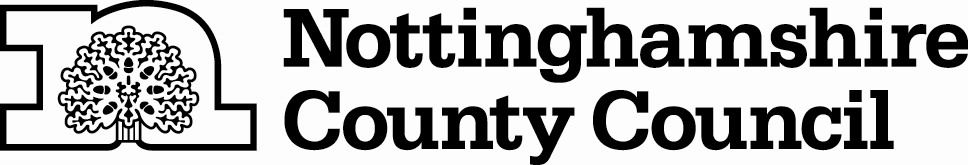 